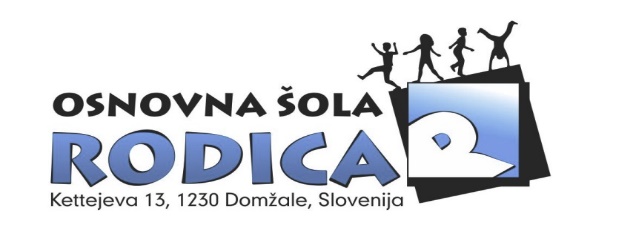 ŠPORTNI DAN – rolanje in kolesarjenjeDatum: teden od 11. 5. – 17. 5. 2020, izberete poljubni danKraj: primerna površina: dvorišče, ulica, okolica doma.Potek:1. OGREVANJEIgra SEMAFORStarš, brat, sestra,… govori barve luči na semaforju.Starš, brat , sestra   je  policist,  ki   usmerja   promet   v  križišču  z  zeleno,    rumeno in  rdečo  lučjo. Ko pove barvo luči, otrok izvede dano nalogo. Zelena luč pomeni, da otrok prosto vozi  po prostoru. Na rumeno luč  se  pripravi  na  start ali  ustavljanje.   Ko reče  rdeča  luč, se mora ustaviti. Ogrevanje izvedemo tako pri rolanju, kot kolesarjenju.2. ROLANJE:Na prostoru približno 15 x 10 metrov mora otrok opraviti vseh pet gibalnih nalog zapored:-drsanje naprej najmanj 10 metrov (osnovni drsalni korak),-drsenje po eni nogi vsaj 2 metra (s kredo na tla narišemo 2 metra dolgo črto),-slalom med  štirimi  ovirami (pri slalomu so ovire razmaknjene vsaksebi približno 2 do 3 metre),-drsenje v počepu pod vodoravno oviro (višina vodoravne ovire naj bo tolikšna, da mora otrok res skrčiti kolena in počepniti),-drsanje naprej z osnovnim drsalnim korakom do ciljne črte.Obvezna uporaba čelade in ščitnikov.Postavi se poligon kot je prikazan na sliki. Ovire so poljubne (stožci, palica, škatle,…).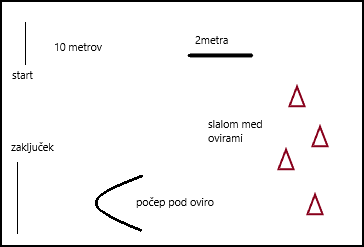 3. KOLESARJENJE:3.1. Na prostoru 20x20  metrov  se otrok prosto vozi, med vožnjo se morajo spretno  umikati   oviram, ki si  jih postavi na tla (čevlji,  kamen, škatla), ne  sme  stopiti    na  tla  in ne zapeljati iz predpisanega prostora. Obvezna čelada!!!3.2. POLIGON: začetek izvede mimo ovir, kjer si lahko postavi različne predmete, nato naredi zavoj v desno in se pelje mimo tunela (znižamo težišče, npr. pod palico).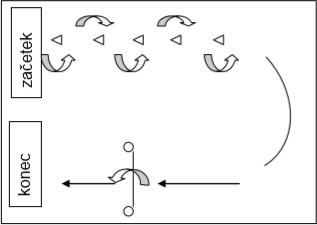 4*. VOŽNJA NA TERENU  ( na dvorišču ali bližnji okolici, če otrok želi) v izvedbi starševNujna zaščitna oprema in izpravno kolo ali rolerji. Paziš na varnost sebe in drugih. Na teren se podaš pod vodstvom staršev.5. ZAKLJUČEKUmirjanje in sprostitev ter raztezne vaje po dejavnostih.Otroci učiteljicam in vzgojiteljicam pošljejo povratno informacijo o dejavnosti (npr. kratek zapis, risba, fotografija, video). 	Zapisala: Urša Logar